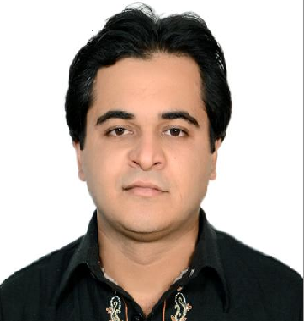 ZEESHANZEESHAN.363278@2freemail.com      Career ObjectiveHaving an inspiration to work with full commitment in your organization with a chance of reasonable growth and to be efficient enough to produce optimally and developed expertise.SkillsCoordination skillsConfidentialityStrong work ethicsCommunication skillsSolutions oriented Time management skills.Organized with the ability to prioritize and multi-taskReliable with patience and professionalismTeam management and leadershipExperienceWarid Telecom ( Jan 2014-  Feb2017)Customer Service AgentResponsibilities:Improve customer service experience, create engaged customers and facilitate organic growthTake ownership of customers issues and follow problems through to resolutionSet a clear mission and deploy strategies focused towards that missionDevelop service procedures, policies and standardsKeep accurate records and document customer service actions and discussionsAnalyze statistics and compile accurate reportsRecruit, mentor and develop customer service agents and nurture an environment where they can excel through encouragement and empowermentKeep ahead of industry’s developments and apply best practices to areas of improvementControl resources and utilize assets to achieve qualitative and quantitative targetsAdhere to and manage the approved budgetMaintain an orderly workflow according to prioritiesTameer Micro-finance Bank Limited(TMFB), (Feb2012– Dec2014)Relationship Officer Responsibilities:Ensure full awareness of all products provided and is constantly updated on all changes and amendments on product features, procedures and processes.Promote Bank products by providing consistent, accurate and transparent information to customers.  Achieve sales targets assigned and contribute to the overall achievement of the team.
Maximize on cross selling growth of existing customer base and identify new potential selling opportunitiesFollow up and close selling/cross selling lead referrals.Pro-actively participate in bank products campaigns & promotionsEnsure that all service levels and agreements are being met consistently without any failParticipate in-house training programs and workshopsAttend product training, presentations and road show events.Ensure that bank policies and guidelines are consistently & strictly followedComply with committed turnaround times and laid down procedures.Tameer Micro-finance Bank Limited(TMFB), (March2010– Jan2012)Sales ExecutiveResponsibilities:Visit potential customers for new businessProvide customers with quotationsNegotiate the terms of an agreement and close salesGather market and customer information and provide feedback on buying trendsRepresent your organization at trade exhibitions, events and demonstrationsIdentify new markets and business opportunitiesRecord sales and send copies to the sales officeReview your own sales performanceEducationBachelors in arts (Graduation), Punjab university 2007 - 2009Intermediate, Lahore board of intermediate 2003 - 2005Matriculation, Lahore board of intermediate 1999-2001